SofPull® Distributrice DOUBLE papier hygiéniqueObtenir des renseignements sur cet articleDescriptionCette solution de grande capacité de papier hygiénique permet de réduire les coûts tout en améliorant l'hygiène. Sofpull distributrice double papier hygiénique est certifiée par l'Écologo et répond aux directives de l'EPA pour fibres post-consommation. (Contient un minimum de fibres post-consommation recyclés à 20%). La couverture translucide montre quand un rouleau est prêt à être changé et est fait de polycarbonate pour la force supplémentaire. Cette couverture dépend également dans le bas pour un montage facile et le chargement. Distributeurs de papier SofPull aider à réduire les coûts et le gaspillage, tout en améliorant l'hygiène ... le tout avec juste un pull.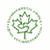 Formats disponiblesCodeTailleCaractéristiques6356508 UNIT Bleu vif|20.12 po Larg x 7 po Prof x 10.75 po Haut 6356509 UNIT Fumée|20.12 po Larg x 7 po Prof x 10.75 po Haut 